Great Horwood Parish Council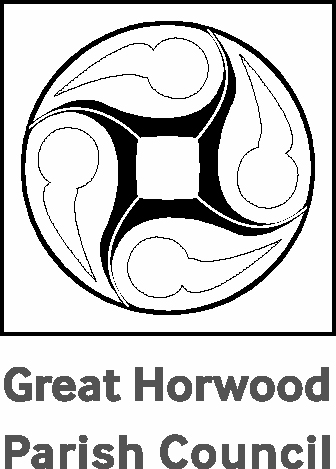 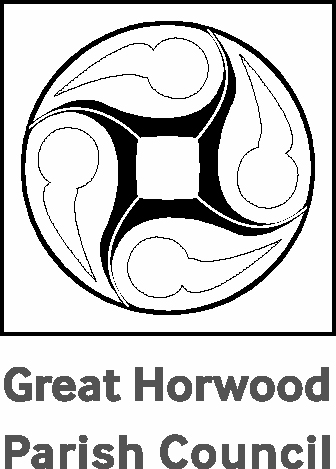 ORDINARY PARISH COUNCIL MEETINGSummons to all Members of Great Horwood Parish CouncilYou are required to attend an Ordinary Meeting of the Parish Council on Monday 19th June 2023 commencing at 7.30 pm.                                                                                                Clerk to the Council                        AGENDA				11th June 2023Signed Clerk to the Council1To receive apologies for absence2To receive declarations of interest 3Confirmation of the Minutes of the Parish Council meeting held on 15th May 2023 4To consider matters arising from the Minutes of the last meeting (not otherwise included in the agenda)5Public participation period6Report from Buckinghamshire CouncillorsSuggested topics:a) Update on Nook Parkb) Local Government Boundary Commission final recommendations for Buckinghamshire. 7Horwode Pece Management Committee ReportTo receive the Management Committee Report8Footpaths ReportTo receive the Footpaths Report9Roads ReportTo note the plan by Buckinghamshire Highways to close the High Street from 17th July to 21st July and Winslow Road from 24th July to 28th 30th July for resurfacing. To receive a report on any other issues with roads in the Parish.10Planning Report  To receive and note the Planning Report11Issues arising from the Planning Report 12Other Planning Matters Update on the Open Space Land in Little Horwood Road associated with the development by High Street Homes13Winslow and Villages Community Board14To receive a report from any meetings attended   15Report on developments at Nook Park16Update on Fox Covert Solar Farm17Update on EV Charging Points18To receive and note correspondence signed BC Revised Devolution Scheme Agreement19Financea). To review the bank reconciliation, note invoices which have been paid and to note funds receivedb). To agree payments that require authorizingc)  Annual Governance and Accountability Return 2022/23:      Annual Internal Audit Report,      Annual Governance Statement, d)  Accounting Statements; to present statement of Receipts and Payments to date under each head of budgete) Review the fee for the internal auditor in consideration of the quantity of the work carried out20Confirmation of date and time of the next meetingMonday 10th July 2023 at 7.30pm in the Village Hall   